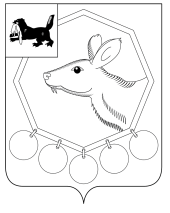 16.08.2021 г. №171п/21РОССИЙСКАЯ ФЕДЕРАЦИЯИРКУТСКАЯ ОБЛАСТЬМУНИЦИПАЛЬНОЕ ОБРАЗОВАНИЕ«БАЯНДАЕВСКИЙ РАЙОН»МЭРПОСТАНОВЛЕНИЕО ВНЕСЕНИИ ИЗМЕНЕНИЙ В ПОСТАНОВЛЕНИЕ МЭРА ОТ 12.11.2020 №198п/20«О ВВЕДЕНИИ РЕЖИМА ФУНКЦИОНИРОВАНИЯ ПОВЫШЕННОЙ ГОТОВНОСТИ НА ТЕРРИТОРИИ БАЯНДАЕВСКОГО РАЙОНА»В соответствии со статьей 11 Федерального закона от 21 декабря 1994 года № 68-ФЗ "О защите населения и территорий от чрезвычайных ситуаций природного и техногенного характера", Указом Президента Российской Федерации от 11 мая 2020 года № 316 "Об определении порядка продления действия мер по обеспечению санитарно-эпидемиологического благополучия населения в субъектах Российской Федерации в связи с распространением новой коронавирусной инфекции (COVID-19)", с учетом протокола заседания санитарно-противоэпидемической комиссии при Правительстве Иркутской области от 13 августа 2021 года, руководствуясь Указом губернатора Иркутской области от 16 августа 2021 года № 222-уг «О внесении изменений в указ Губернатора Иркутской области от 12 октября 2020 года № 279-уг», статьями 33, 48 Устава МО «Баяндаевский район»,ПОСТАНОВЛЯЮ:1. Внести в постановление мэра МО «Баяндаевский район» от 12 ноября 2020 года № 198п/20 "О режиме функционирования повышенной готовности на территории Баяндаевского района" (далее - постановление) следующие изменения:1) в Перечне организаций и индивидуальных предпринимателей, деятельность которых приостановлена (ограничена) в целях обеспечения санитарно-эпидемиологического благополучия населения в связи с распространением новой коронавирусной инфекции (COVID-19), установленных постановлением:в пункте 2:подпункт 4 изложить в следующей редакции:"4. предоставляющих услуги в области искусства и организации развлечений, отдыха и развлечений, детских игровых комнат и детских развлекательных центров, иных аналогичных услуг (код ОКВЭД 2: 90, 90.01, 90.04, 93);";подпункты 2, 3 пункта 3 признать утратившими силу;абзац седьмой пункта 5 дополнить следующими словами "(при наличии посетителей на летних террасе, веранде - с 6-00 часов до 24-00 часов по местному времени)";пункт 14 изложить в следующей редакции:"14. Деятельность хозяйствующих субъектов, указанных в подпункте 8 пункта 2 настоящего Перечня, для предоставления услуг по демонстрации кинофильмов допускается при условии соблюдения методических рекомендаций "МР 3.1/2.1.0189-20. 3.1. Профилактика инфекционных болезней. 2.1. Коммунальная гигиена. Рекомендации по проведению профилактических мероприятий по предупреждению распространения новой коронавирусной инфекции (COVID-19) в кинотеатрах. Методические рекомендации" (утверждены Главным государственным санитарным врачом Российской Федерации 27 мая 2020 года) и при условии заполнения кинозала посетителями не более 50 % от установленной нормы";2. Настоящее постановление подлежит официальному опубликованию на сайте администрации МО «Баяндаевский район».3.Постановление вступает в силу с момента подписания.Мэр МО «Баяндаевский район»А.П. Табинаев